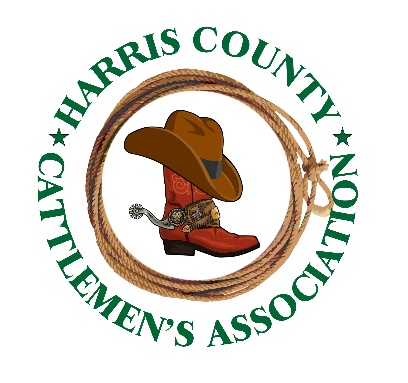 HARRIS COUNTY CATTLEMEN ASSOCIATION2023 SCHOLARSHIP APPLICATIONGETTING TO KNOW YOU: 1. NAME: _______________________________________ 
(PRINT FULL NAME) 
Address: ________________________________________________________ ________________________________________________________ 
|Contact Phone #________________________________Alternate Phone #_______________________________ 2. Age_________ Date of Birth_______ ______ ___________ Month Day Year 3. Father’s Name: ________________________________ 
Contact Phone:_________________________________ Occupation:____________________________________ 
Mother’s Name: ________________________________ 
Contact Phone:_________________________________ 
Occupation: ___________________________________ 
Number of children in your family:_______________ 
Ages: __________________________________________ 
College you plan to enter in the Fall of 2023: ____________________________________________________ 
Agricultural Field in which you plan to Major: __________________________________________________ 
Present school name and graduation year: _____________________________________________________ 4. GPA: Average grade in high school: 10th: _________ 11th: ________ 12th: _________ 5. Indicate latest SAT Scores: _____________ _______________ ______________  Reading Math Writing 6.  Indicate latest ACT Scores: ______________________ ACTIVITIES AND ACHIEVEMENTS: Attach additional papers to the back of scholarship, if needed. 1. Clubs and Organizations in which you hold membership: ____________________________________________________________________________ _______________________________________________________________________________________________________________________________________________________________________________________________________________________________________2. Offices held and committees on which you have served: _______________________________________________________________________________________________________________________________________________________________________________________________________________________________________ _____________________________________________________________________________3. Honors or special awards you have received or will receive upon graduation: _________________________________________________________________________________________________________________________________________________________ __________________________________________________________________________________________________________________________________________________________4. Church and community activities including leadership participation and responsibilities: ____________________________________________________________________________________________________________________________________________________________________________________________________________________________________________________________________________________________________________________5. How will you use your scholarship dollars? _____________________________________________________________________________ __________________________________________________________________________________________________________________________________________________________ _____________________________________________________________________________6. What do you consider to be your greatest strength? ___________________________________________________________________________________________________________________________________________________________________________________________________________________________________________________________________________________________________________________ 7. Where do you see yourself in ten years? _____________________________________________________________________________ _____________________________________________________________________________ _____________________________________________________________________________ _____________________________________________________________________________8. Who in your life has been your biggest influence and why? _______________________________________________________________________________________________________________________________________________________________________________________________________________________________________ _____________________________________________________________________________9. Briefly describe your long- and short-term goals: __________________________________________________________________________________________________________________________________________________________ __________________________________________________________________________________________________________________________________________________________10. From a financial standpoint, what impact would this scholarship have on your education? ______________________________________________________________________________________________________________________________________________________________________________________________________________________________________ _____________________________________________________________________________11. State any special personal or family circumstance affecting your need for financial assistance: _____________________________________________________________________________ ____________________________________________________________________________ _____________________________________________________________________________      _____________________________________________________________________________12. What do you see as the greatest threat to the environment today? _________________________________________________________________________________________________________________________________________________________ __________________________________________________________________________________________________________________________________________________________13. How has technology impacted the cattle industry in the last 100 years? ____________________________________________________________________________________________________________________________________________________________________________________________________________________________________________________________________________________________________________________14. How does your student organization prepare members to work in the cattle industry? __________________________________________________________________________________________________________________________________________________________ __________________________________________________________________________________________________________________________________________________________PLEASE ATTACH 2 LETTERS OF RECOMMENDATION TO THIS APPLICATION FORM  (FROM TEACHER, EMPLOYER, OR PASTOR) _____________________________________________ ____________________ SIGNATURE OF APPLICANT DATEReturn completed application to:  Harris County Cattlemen’s Association  
ATTEN: Scholarship Committee 
PO Box 17 
Hamilton, GA 31811 • Application must be received by: April 5th, 2023 • NO EXCEPTIONS WILL BE MADE HARRIS COUNTY CATTLEMEN’S SCHOLARSHIP GUILDLINES: The major must be in the field of Agriculture. Must be a resident of Harris County. Attach copy of your letter of Acceptance Recipient should be an incoming Freshman for FALL Semester 2023. The Scholarship will be in the amount of $1000.00. The first half in the amount of $500.00 will be distributed in May 2023. The second half in the amount of $500.00 will be distributed when recieptant submits FIRST SEMESTER GRADES to Harris County Cattlemen deadline is January 15th 2024. STUDENT MUST MAINTAIN A GPA OF AT LEAST 3.0 IN ORDER TO QUALIFY FOR SECOND DISBRUSMENT. Check will be made payable to winner and University/College. Applications will be made available to officers and Directors of Harris County Cattlemen.